“千方百计拓岗位 攻坚克难促就业”哈尔滨医科大学2022届毕业生就业促进周空中双选会邀请函尊敬的用人单位：为贯彻落实党中央、国务院“稳就业”“保就业”决策部署，响应教育部、黑龙江省教育厅2022年高校毕业生就业促进周活动安排，减少新冠疫情对高校毕业生就业工作的不利影响，为用人单位与毕业生搭建沟通桥梁，促进2022届毕业生顺利就业，学校联合医招网举办“千方百计拓岗位 攻坚克难促就业”哈尔滨医科大学2022届毕业生就业促进周空中双选会。诚邀各用人单位参会选聘毕业生！现将有关事项通知如下：一、活动主题千方百计拓岗位 攻坚克难促就业二、举办单位主办单位：哈尔滨医科大学协办单位：医招网（www.591yz.com）三、服务对象参会单位：对哈尔滨医科大学2022届博、硕、本应届毕业生具有招聘需求的全国各地区医疗卫生单位、高等院校、科研院所及知名企业等。参会学生：哈尔滨医科大学2022应届毕业生。四、招聘会安排报名时间：即日起至2022年5月8日举办时间：2022年5月9日-5月15日活动形式：空中双选会。用人单位可在线发布职位、收发简历、在线邀约对接，分专业、学院、意愿进行分类筛选人才，及时交流，群发通知及视频面试等；求职者可查看用人单位及岗位信息，投递简历，招聘会可与用人单位及时交流、视频面试等。五、用人单位端参会流程1.登录【医招网】（http://www.591yz.com/doubelect/detail-269），点击【单位登录/注册】输入企业账号密码及验证码登录进入（未注册的企业请先注册，邮箱为用人单位的账号，会收到注册和审核成功的邮件提示，经审核通过后方可登录）。2.进入企业后台点击【空中双选会申请】，选择【“千方百计拓岗位 攻坚克难促就业”哈尔滨医科大学2022届毕业生就业促进周空中双选会】。3.点击【申请参加】，在申请页面提交营业执照、医疗许可证、招聘简章，添加所需专业，点击【提交申请】，等待校方审核通过后，会收到短信提示。提醒：请参会单位一定要在【添加所需专业】栏目详细填写岗位需求信息，否则招聘信息不会在医招网前端显示。六、注意事项1.本次招聘会不收取任何费用，用人单位报名后会及时对资质进行审核，审核通过后系统会自动提示，请持续关注，以便用人单位顺利进行招聘。2.请参会单位注意求职者个人信息隐私保护，不得将求职者个人信息用于其求职本单位以外的任何用途。3.参会单位请提前准备笔记本电脑或带有摄像头和话筒的台式电脑，保证网络状态良好，平台建议使用兼容性较高的“谷歌浏览器”。 4.为了保护学生隐私，医招网后台简历所有学生注册的手机联系方式都为虚拟号码，招聘单位简历查询为免费查询，请招聘单位向医招网申请简历查询积分币。七、联系方式哈尔滨医科大学招生就业处：李老师 0451-86664885 15561595662医招网负责人：宋广海13909885793（微信）哈尔滨医科大学医招网2022年4月29日附件：哈尔滨医科大学2022届毕业生生源信息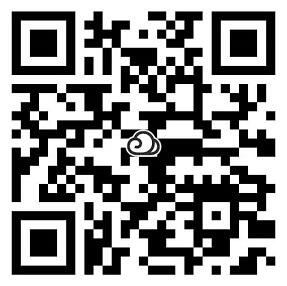 请扫描上方二维码，获取我校2022届毕业生生源信息